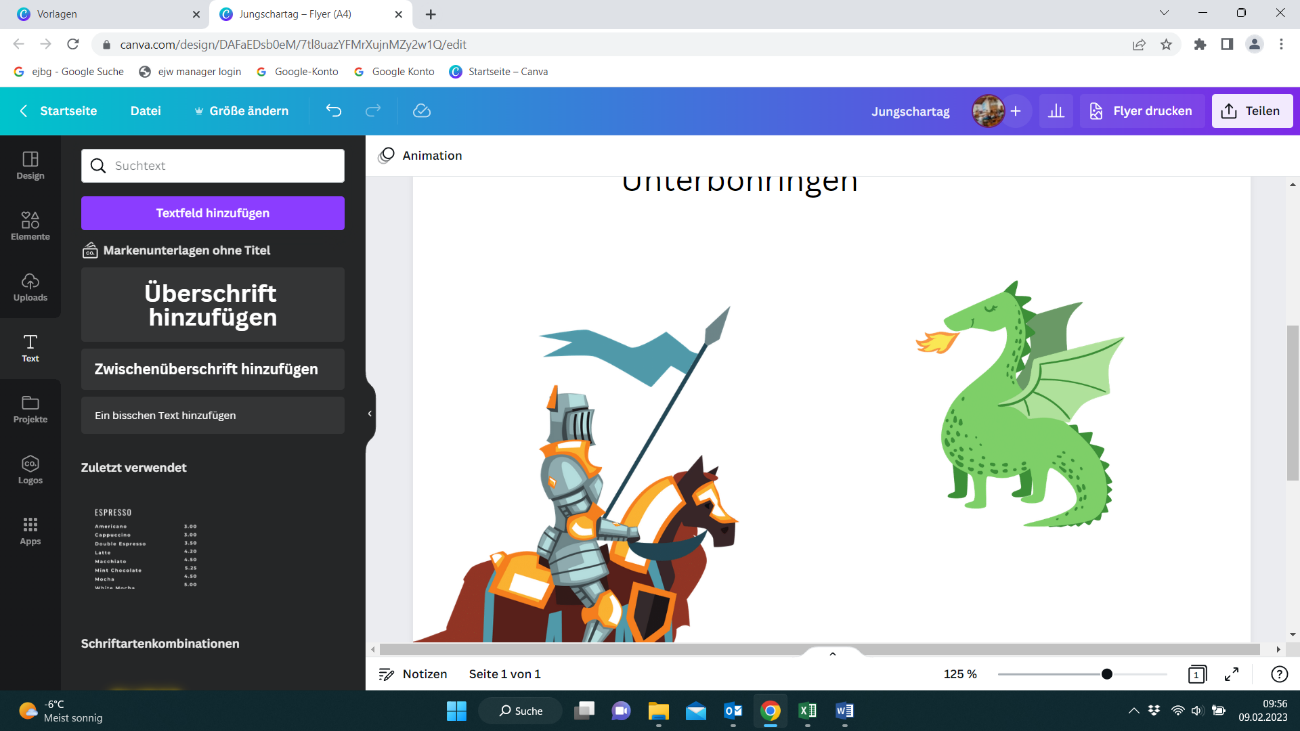 Betreff: Jungschartag 2023 – 21.05.2023 in UnterböhringenLiebe Mitarbeitende in Kinderstunden, Jungscharen und Kinderkirche!Der „Arbeitsbereich Kinder und Familien“ im Jugendwerk hat beschlossen, nach jahrelanger Pause wieder einen Jungschartag anzubieten!Eingeladen sind alle Gruppen im Kirchenbezirk, die regelmäßig für Kinder von der Vorschule bis zum Ende der Grundschulzeit angeboten werden (also etwa 5-12 Jahre). Einzelanmeldungen sind nicht möglich – es geht gezielt um die Gruppen!Den Termin und alle Infos zum Tag findet ihr auf den Flyern oder auf unserer Homepage: www.ejbg.deWas ist denn überhaupt ein Jungschartag?Die verschiedenen Gruppen reisen selber an (das müsst ihr vor Ort organisieren, denn es sollten vorwiegend die Eltern den Transport übernehmen), verbringen ein paar Stunden mit einem Gottesdienst und Wettkampfspielen (Stationenlauf), einer Siegerehrung, viel Spaß und Spiel! Es ist auch für euch als Mitarbeitende toll, weil ihr ein Highlight für eure Kinder anbieten könnt, für das ihr selber nicht viel vorbereiten müsst und anderen Gruppen begegnen könnt. Für die Kinder stärkt es das Gefühl der Gruppenzugehörigkeit und sie können einen tollen Tag erleben! Dieses Jahr soll sich alles um das Mittelalter drehen - um Burgen, Ritter, Drachen…Es ist sicher gut, wenn ihr selber noch einen Handzettel erstellt für eure Gruppe, mit namentlicher Meldung, Treffpunkt zur Abfahrt, Unterschrift der Eltern etc. – ein Beispiel findet ihr unten und auch auf der Homepage des ejbg zum Anpassen für eure Gruppe.Der Anmeldeschluss ist der 7.5.2023 – es reicht, wenn ihr die ungefähre Zahl an Kindern und Mitarbeitenden melden könnt – per Mail an sabine.angnes-starzmann@ejbg.de. Ihr helft uns auch, wenn ihr kurz zurückmeldet, falls ihr nicht kommt!Der Tag findet statt, wenn sich mindestens 5 Gruppen (bzw. 40 Kinder) anmelden! Wir sind nicht vom Wetter abhängig, aber falls eben möglich, wird der Großteil des Jungschartages draußen stattfinden.Ihr könnt euch gerne melden, wenn ihr Rückfragen habt!Liebe Grüße vom „Arbeitsbereich Kinder und Familien“,Sabine Angnes-Starzmann und Tobias Rompf_ _ _ _ _ _ _ _ _ _ _ _ _ _ _ _ _ _ _ _ _ _ _ _ _ _ _ _ _ _ _ _ _ _ _ _ _ _ _ _ _ _ _ _ _ _ _Beispiel für einen Handzettel an die Eltern:Jede/r bekommt einen Flyer vom EJBG und zusätzlich einen Handzettel, der etwa so aussehen könnte:Liebe Eltern!Am 21.5.2023 findet von 14-18 Uhr ein Jungschartag statt, an dem unsere Gruppe gerne teilnehmen möchte.Die Kinder sollten wettertauglich gekleidet sein und einen kleinen Rucksack mitbringen. Darin sollten mitgeführt werden: Etwas zu trinken (bitte keine Glasflaschen), ein kleines Vesper, falls das Kind in der Zeit etwas essen soll/möchte und eine Sitzunterlage (Sitzmatte oder Plastiktüte).Wir benötigen zudem Fahrer:innen, um die Kinder zum Gemeindehaus zu transportieren (Gemeindehaus in Unterböhringen, Ortstraße 21, 73337 Unterböhringen).Treffpunkt zur Abfahrt: (Z.B. Gemeindehaus XY um xy Uhr), Abholung in Unterböhringen um xy Uhr, Ankunft in XY am Gemeindehaus XY ca. um xy Uhr).Hiermit melde ich mein KindName des Kindes: ________________________________________________verbindlich für den Jungschartag 2023 (21.5.2023) an!Ich kann einen Fahrtdienst übernehmen – zutreffendes bitte ankreuzen:Hinfahrt: _____ freie PlätzeRückfahrt: _____ freie PlätzeFolgendes solltet ihr über unser Kind wissen (Medikamente, Unverträglichkeiten, körperliche Einschränkungen etc.):______________________________________________________________________________________________________________________________________________Unterschrift der Erziehungsberechtigten:______________________________________________________________________________________________________________________________________________Liebe Grüße, eure Mitarbeitenden Frau Mustermann und Herr Musterfrau 